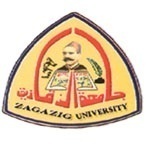 كلية التربية الرياضية بناتقسم التمرينات والجمباز والتعبير الحركىمجلس قـسـم شهرفبراير للعام الجامعى 2019/2020م   انه فى يوم الأحد الموافق 10 / 2 /2019م انعقد مجلس قسم التمرينات والجمباز والتعبير الحركي فى جلسته الشهرية برئاسة أ.د/ امال محمد مرسى  رئيس مجلس القسم وبحضور كلا من:- 	بدأت السيدة رئيس المجلس  بسم الله الرحمن الرحيم والصلاة والسلام علي اشرف الخلق سيدنا محمد وعلي اله وصحبه اجمعين  ، رحبت بالحضور ، وتهنئة الجميع بإنتهاء الفصل الدراسى ، ومتمنية للجميع دوام النجاح والتوفيق ، وتم مناقشة الموضوعات التالية:-موضوع (1)         المصادقة على محضر إجتماع الجلسة السابقة** القرار :- ((  الموافقة    ))موضوع (2)      بشأن اخطار الأساتذه بفتح التقديم على التحكيم فى اللجان العلمية.     *الـــقــــرار: أحيط المجلس علماًموضوع (3)         بشان اخطار أعضاء هيئة التدريس بالقسم بأنه لا يزيد الإشراف على ثلاث رسائل من خارج الكلية      *الـــقــــرار: احيط المجلس علماًموضوع (4)	بشأن تسجيل وتشكيل لجنة الإشراف لبحث دكتوراة للباحثة الشيماء محمد فتحى معروف  بعنوان "تأثير استخدام تدريبات الهاثايوجا على الصلابة النفسية وتحسين مستوى الأداء المهارى لطالبات تخصص الجمباز " وتم تشكيل اللجنة كالاتى:- ا.د/ ناهد خيرى فياض   - ا.م.د/ رباب عطية      *الـــقــــرار: احيط المجلس علماًموضوع (5)إخطار السادة أعضاء هيئة التدريس بضرورة الإلتزام بمواعيد بدء وانتهاء المحاضرات والإلتزام بالجدول الدراسى والإلتزام بالتواجد اربع أيام اسبوعياً مع تسجيل غياب أعضاء هيئة التدريس.*الـــقــــرار: احيط المجلس علماًموضوع (6) - بشأن تقديم تقرير كل عام عن الرسائل العلمية وتقديمها فى مجلس القسم*الـــقــــرار: احيط المجلس علماً موضوع (7) بشأن تحديد أسماء الكتب الدراسيه التى سوف يتم توزيعها على الطالبات الترم الثانى عام 2018/2019 كالأتىموضوع(8)- بشأن عرض تقرير اللجنه العلمية لترقى الاستاذ والأستاذ المساعد للدكتوره/ نها السيد درويش والتى توصى الى ترقيتها الى درجه الاستاذ المساعد بالقسم*الـــقــــرار: احيط المجلس علماً وتم الموافقهموضوع(9)- بشأن منح الباحثه / سمر شحته محمد أحمد وتم مناقشتها 19/1/2019*الـــقــــرار: احيط المجلس علماً وتم الموافقهوتفضلوا بقبول فائق الإحترامأمين سر المجلس                                                                  رئيس القسم        ا.م. د/ نهله عبد العظيم                                                      أ.د/امال محمد مرسى التوقيع بالحضور على مجلس القسم  شهر  10 /  2 / 2019م:1-أ.د/ ناهد علي حتحوت                                      2-أ.د/ ناهد خيرى فياض3- أ.د/ الهام عبد العظيم       4-أ.د/ زينب محمد الاسكندرانى  5-أ.د/ نادية عبد القادر6-أ.د/أمل النجار                                                7-أ.د/ سلوي سيد موسي 8-ا.د/ وفاء السيد محمود                                     9-أ.د/ هويدا فتحي السيد 10-أ.د/ انتصار عبد العزيز                                    11-أ.د/ جيهان احمد بدر                                      12-أ.د/ إيمان محمد محمد13-أ..د/ مني السيد عبد العال                              14-أ.د /منال محمد منصور          15-أ.د/ أمانى الجندى16-أ.م.د/عالية عادل شمس الدين                          17-أ.م.د/دعاء كمال18-أ.م.د /  دعاء عبد المنعم    19-أ.م.د / حميده الخضرجى                                     20-أ.م.د/ رباب عطية21-أ.م.د/ شرين احمد طه22-أ.م.د/ منى محمد نجيب 23-أ.م.د/ هبه عبد العزيز 24-أ.م.د/ نهله عبد العظيم 25-أ.م.د/ رانيا عطية 26-د/ تركان صبرى 27 د/هبه سعيد  28د/ سمر عبد الحميد 29د/ اميرة يحى30د/ سمر سميرمالفرقةالتمريناتالجمبازالتعبير الحركى1الأولىنظريات وتطبيقات التمريناتمنهاج الجمباز----2الثانية--------فن الحركة فى التعبير الحركى3الثالثةالأسس النظرية والتطبيقية للتمريناتpalaestrtca-----4الرابعة------الجمباز الفنىتكنولوجيا تدريس التعبير الحركى1-أ.د/ ناهد علي حتحوت                                      2-أ.د/ ناهد خيرى فياض3- أ.د/ الهام عبد العظيم       4-أ.د/ زينب محمد الاسكندرانى  5-أ.د/ نادية عبد القادر6-أ.د/أمل النجار                                                7-أ.د/ سلوي سيد موسي 8-ا.د/ وفاء السيد محمود                                     9-أ.د/ هويدا فتحي السيد 10-أ.د/ انتصار عبد العزيز                                    11-أ.د/ جيهان احمد بدر                                      12-أ.د/ إيمان محمد محمد13-أ..د/ مني السيد عبد العال                              14-أ.د /منال محمد منصور          15-أ.د/ أمانى الجندى16-أ.م.د/عالية عادل شمس الدين                          17-أ.م.د/دعاء كمال18-أ.م.د /  دعاء عبد المنعم    19-أ.م.د / حميده الخضرجى                                     20-أ.م.د/ رباب عطية21-أ.م.د/ شرين احمد طه22-أ.م.د/ منى محمد نجيب 23-أ.م.د/ هبه عبد العزيز 24-أ.م.د/ نهله عبد العظيم 25-أ.م.د/ رانيا عطية 26-د/ تركان صبرى 27 د/هبه سعيد  28د/ سمر عبد الحميد 29د/ اميرة يحيى30د/ سمر سمير